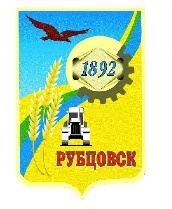 Администрация города Рубцовска Алтайского краяПОСТАНОВЛЕНИЕ08.06.2023  № 1816О внесении изменений в постановление Администрации города Рубцовска Алтайского края от 02.12.2019 № 3053 «Об утверждении муниципальной программы «Информатизация Администрации города Рубцовска» С целью актуализации муниципальной программы «Информатизация Администрации города Рубцовска»,  в соответствии с решением Рубцовского городского Совета депутатов Алтайского края от 12.12.2022 № 64 «О бюджете муниципального образования город Рубцовск Алтайского края на 2023 год и на плановый период 2024 и 2025 годов», руководствуясь Порядком разработки, реализации и оценки эффективности муниципальных программ муниципального образования город Рубцовск Алтайского края, утвержденным постановлением Администрации города Рубцовска Алтайского края от 09.11.2022 № 3596, ПОСТАНОВЛЯЮ:1. Продлить срок действия муниципальной программы «Информатизация Администрации города Рубцовска» (далее – Программа), утвержденной постановлением Администрации города Рубцовска Алтайского края от 02.12.2019               № 3053, до 31.12.2028, без деления на этапы.2. Внести в приложение к постановлению Администрации города Рубцовска Алтайского края от 02.12.2019 № 3053 «Об утверждении муниципальной программы «Информатизация Администрации города Рубцовска» (с изменениями, внесенными постановлениями Администрации города Рубцовска Алтайского края от 05.02.2020 № 233, от 12.10.2020 № 2470, от 04.02.2021 № 246, от 20.12,2021            № 3499, от 16.03.2023 № 755), следующие изменения:2.1. разделы Паспорта Программы «Сроки и этапы реализации Программы», «Объемы финансирования Программы», «Ожидаемые результаты реализации Программы» изложить в следующей редакции:«»;2.2. подраздел 2.4 раздела 2 Программы изложить в следующей редакции: «2.4. Сроки и этапы реализации ПрограммыПрограмма разработана на 9 лет и действует с 2020 по 2028 годы включительно. Программа реализуется без деления на этапы»; 2.3. раздел 4 Программы «Общий объем финансовых ресурсов доля реализации Программы» изложить в следующей редакции:«4. Общий объем финансовых ресурсов, необходимых для реализации ПрограммыФинансирование Программы осуществляется из средств бюджета города. Общий объем финансового обеспечения Программы составляет всего              20640,9 тыс. рублей, в том числе по годам:2020 год – 1833,3 тыс. рублей;2021 год – 2107,6тыс. рублей;2022 год – 2300,0 тыс. рублей;2023 год – 2400,0 тыс. рублей;2024 год – 2400,0 тыс. рублей;2025 год – 2400,0 тыс. рублей;2026 год – 2400,0 тыс. рублей;2027 год – 2400,0 тыс. рублей;2028 год – 2400,0 тыс. рублей.Объемы финансирования мероприятий Программы могут корректироваться и уточняться ежегодно при формировании бюджета города на очередной финансовый год.Объемы и источники финансирования Программы указаны в таблице 3.»;2.4. таблицы 1, 2, 3 Программы изложить в новой редакции (приложение).3. Опубликовать настоящее постановление в газете «Местное время» и разместить на официальном сайте Администрации города Рубцовска Алтайского края в информационно-телекоммуникационной сети «Интернет».4. Настоящее постановление вступает в силу после опубликования в газете «Местное время».5.  Контроль за исполнением настоящего постановления возложить на заместителя Главы Администрации города Рубцовска – руководителя аппарата Черданцеву И.Г.Глава города Рубцовска 	Д.З. Фельдман         Приложениек постановлению Администрации города Рубцовска Алтайского краяот 08.06.2023 № 1816«Таблица 1Сведения об индикаторах и показателях Программы и их значениях»;«Таблица 2Перечень мероприятий Программы »;«Таблица 3Объем финансовых ресурсов, необходимых для реализации Программы».Сроки и этапы реализации Программы2020 – 2028 годы, без деления на этапыОбъемы финансирования Программы Общий объем финансового обеспечения Программы осуществляется за счет средств бюджета муниципального образования города Рубцовска Алтайского края (далее – бюджет города), всего в сумме 20640,9 тыс. рублей, в том числе по годам:2020 год – 1833,3 тыс. рублей;2021 год – 2107,6 тыс. рублей;2022 год – 2300,0 тыс. рублей;2023 год – 2400,0 тыс. рублей;2024 год – 2400,0 тыс. рублей;2025 год – 2400,0 тыс. рублей;2026 год – 2400,0 тыс. рублей;2027 год – 2400,0 тыс. рублей;2028 год – 2400,0 тыс. рублей;Объемы финансирования подлежат ежегодному уточнению исходя из возможностей бюджета города на соответствующий финансовый годОжидаемые результаты реализации Программы К концу 2028 года планируется достичь следующих результатов:снизить до 10% долю обеспечения деятельности Администрации города компьютерами и оргтехникой со сроком эксплуатации более 5 лет в общем объеме обеспечения; оборудовать 175 рабочих мест Администрации города специализированным программным обеспечением для защиты информации персональных данных;увеличить до 85% долю программного обеспечения российского производства в общем объеме прикладного офисного программного обеспечения Администрации города;повысить до 100% долю муниципальных услуг, оказываемых Администрацией города в электронном виде гражданам, в том числе приведенных к типовым регламентам, в общем количестве муниципальных услуг№ п/пНаименование индикатора (показателя) в соответствии с поставленной задачейЗадача ПрограммыЕд. изм.Значение по годамЗначение по годамЗначение по годамЗначение по годамЗначение по годамЗначение по годамЗначение по годамЗначение по годамЗначение по годамЗначение по годамЗначение по годамИтоговый результат№ п/пНаименование индикатора (показателя) в соответствии с поставленной задачейЗадача ПрограммыЕд. изм.год, предшествующий году разработки Программы 2018 год(факт)год разработки Программы 2019 год (оценка)годы реализации Программыгоды реализации Программыгоды реализации Программыгоды реализации Программыгоды реализации Программыгоды реализации Программыгоды реализации Программыгоды реализации Программыгоды реализации Программы№ п/пНаименование индикатора (показателя) в соответствии с поставленной задачейЗадача ПрограммыЕд. изм.год, предшествующий году разработки Программы 2018 год(факт)год разработки Программы 2019 год (оценка)20202021202220232024202520262027202812345678910111213141516Цель Программы: Формирование современной информационно-технологической инфраструктуры для повышения качества и эффективности информации о деятельности Администрации города Рубцовска Алтайского края за счет обеспечения бесперебойного функционирования используемых информационных системЦель Программы: Формирование современной информационно-технологической инфраструктуры для повышения качества и эффективности информации о деятельности Администрации города Рубцовска Алтайского края за счет обеспечения бесперебойного функционирования используемых информационных системЦель Программы: Формирование современной информационно-технологической инфраструктуры для повышения качества и эффективности информации о деятельности Администрации города Рубцовска Алтайского края за счет обеспечения бесперебойного функционирования используемых информационных системЦель Программы: Формирование современной информационно-технологической инфраструктуры для повышения качества и эффективности информации о деятельности Администрации города Рубцовска Алтайского края за счет обеспечения бесперебойного функционирования используемых информационных системЦель Программы: Формирование современной информационно-технологической инфраструктуры для повышения качества и эффективности информации о деятельности Администрации города Рубцовска Алтайского края за счет обеспечения бесперебойного функционирования используемых информационных системЦель Программы: Формирование современной информационно-технологической инфраструктуры для повышения качества и эффективности информации о деятельности Администрации города Рубцовска Алтайского края за счет обеспечения бесперебойного функционирования используемых информационных системЦель Программы: Формирование современной информационно-технологической инфраструктуры для повышения качества и эффективности информации о деятельности Администрации города Рубцовска Алтайского края за счет обеспечения бесперебойного функционирования используемых информационных системЦель Программы: Формирование современной информационно-технологической инфраструктуры для повышения качества и эффективности информации о деятельности Администрации города Рубцовска Алтайского края за счет обеспечения бесперебойного функционирования используемых информационных системЦель Программы: Формирование современной информационно-технологической инфраструктуры для повышения качества и эффективности информации о деятельности Администрации города Рубцовска Алтайского края за счет обеспечения бесперебойного функционирования используемых информационных системЦель Программы: Формирование современной информационно-технологической инфраструктуры для повышения качества и эффективности информации о деятельности Администрации города Рубцовска Алтайского края за счет обеспечения бесперебойного функционирования используемых информационных системЦель Программы: Формирование современной информационно-технологической инфраструктуры для повышения качества и эффективности информации о деятельности Администрации города Рубцовска Алтайского края за счет обеспечения бесперебойного функционирования используемых информационных системЦель Программы: Формирование современной информационно-технологической инфраструктуры для повышения качества и эффективности информации о деятельности Администрации города Рубцовска Алтайского края за счет обеспечения бесперебойного функционирования используемых информационных системЦель Программы: Формирование современной информационно-технологической инфраструктуры для повышения качества и эффективности информации о деятельности Администрации города Рубцовска Алтайского края за счет обеспечения бесперебойного функционирования используемых информационных системЦель Программы: Формирование современной информационно-технологической инфраструктуры для повышения качества и эффективности информации о деятельности Администрации города Рубцовска Алтайского края за счет обеспечения бесперебойного функционирования используемых информационных системЦель Программы: Формирование современной информационно-технологической инфраструктуры для повышения качества и эффективности информации о деятельности Администрации города Рубцовска Алтайского края за счет обеспечения бесперебойного функционирования используемых информационных системЦель Программы: Формирование современной информационно-технологической инфраструктуры для повышения качества и эффективности информации о деятельности Администрации города Рубцовска Алтайского края за счет обеспечения бесперебойного функционирования используемых информационных систем1.Доля обеспечения деятельности Администрации города компьютерами и оргтехникой со сроком Развитие информационных систем для повышения качества и эффективности %100969690603020101010101012345678910111213141516эксплуатации более 5 лет в общем объеме обеспечениядеятельности Администрации города2.Количество рабочих мест в Администрации города, оборудованных специализированным программным обеспечением для защиты информации и персональных данныхЗащита информации путем совершенствования информационных системЕд.5060751101301501651751751751751753.Доля программного обеспечения российского производства в Администрации города в общем объеме прикладного офисного программного обеспеченияМодернизация сети передачи данных, парка компьютерной и офисной техники%0002555657585858585854.Доля муниципальных услуг, оказываемых Администрацией города в электронном виде гражданам, в том числе приведенных к типовым регламентам, в общем количестве муниципальных услугОбеспечение доступности и открытости предоставленной информации о деятельности Администрации города Рубцовска Алтайского края в %4,3567810010010010010010010012345678910111213141516информационно-телекоммуникационной сети «Интернет»№ п/пЦель, задачи, мероприятияИсполнители, участникиСумма расходов, тыс. рублейпо годамСумма расходов, тыс. рублейпо годамСумма расходов, тыс. рублейпо годамСумма расходов, тыс. рублейпо годамСумма расходов, тыс. рублейпо годамСумма расходов, тыс. рублейпо годамСумма расходов, тыс. рублейпо годамСумма расходов, тыс. рублейпо годамСумма расходов, тыс. рублейпо годамСумма расходов, тыс. рублейпо годамСумма расходов, тыс. рублейпо годамСумма расходов, тыс. рублейпо годамСумма расходов, тыс. рублейпо годамИсточники финансирования№ п/пЦель, задачи, мероприятияИсполнители, участники2020 2021 20222023 2024 2025 202620272027202820282028всего12345678910111112121213141Цель. Формирование современной информационно-технологической инфраструктуры для повышения качества и эффективности информации о деятельности Администрации города за счет обеспечения бесперебойного Администрация города, отраслевые (функциональные) органы (комитет по финансам, налоговой и кредитной политике Администрации города Рубцовска 1833,32107,62300,02400,02400,02400,02400,02400,02400,02400,02400,02400,020640,9Всего 1Цель. Формирование современной информационно-технологической инфраструктуры для повышения качества и эффективности информации о деятельности Администрации города за счет обеспечения бесперебойного Администрация города, отраслевые (функциональные) органы (комитет по финансам, налоговой и кредитной политике Администрации города Рубцовска в том числе:1Цель. Формирование современной информационно-технологической инфраструктуры для повышения качества и эффективности информации о деятельности Администрации города за счет обеспечения бесперебойного Администрация города, отраслевые (функциональные) органы (комитет по финансам, налоговой и кредитной политике Администрации города Рубцовска 0000000000000федеральный бюджет1Цель. Формирование современной информационно-технологической инфраструктуры для повышения качества и эффективности информации о деятельности Администрации города за счет обеспечения бесперебойного Администрация города, отраслевые (функциональные) органы (комитет по финансам, налоговой и кредитной политике Администрации города Рубцовска 0000000000000краевой бюджет1Цель. Формирование современной информационно-технологической инфраструктуры для повышения качества и эффективности информации о деятельности Администрации города за счет обеспечения бесперебойного Администрация города, отраслевые (функциональные) органы (комитет по финансам, налоговой и кредитной политике Администрации города Рубцовска 1833,32107,62300,02400,02400,02400,02400,02400,02400,02400,02400,02400,020640,9бюджет города1Цель. Формирование современной информационно-технологической инфраструктуры для повышения качества и эффективности информации о деятельности Администрации города за счет обеспечения бесперебойного Администрация города, отраслевые (функциональные) органы (комитет по финансам, налоговой и кредитной политике Администрации города Рубцовска 0000000000000внебюджетные источники1234567891011111212121314функционирования используемых информационных системАлтайского края)2Задача 1. Развитие информационных систем для повышения качества и эффективности деятельности Администрации города200,00000200,0200,0200,0200,0200,0200,0200,01000,0Всего 2Задача 1. Развитие информационных систем для повышения качества и эффективности деятельности Администрации городав том числе:2Задача 1. Развитие информационных систем для повышения качества и эффективности деятельности Администрации города0000000000000федеральный бюджет2Задача 1. Развитие информационных систем для повышения качества и эффективности деятельности Администрации города0000000000000краевой бюджет2Задача 1. Развитие информационных систем для повышения качества и эффективности деятельности Администрации города200,00000200,0200,0200,0200,0200,0200,0200,01000,0бюджет города2Задача 1. Развитие информационных систем для повышения качества и эффективности деятельности Администрации города0000000000000внебюджетные источники3Мероприятие 1.1. Проведение мероприятий по обеспечению работоспособности информационно-вычислительного центра Администрации города Рубцовска и ее отраслевых (функциональных) органовАдминистрация города  200,00000200,0200,0200,0200,0200,0200,0200,01000,0Всего 3Мероприятие 1.1. Проведение мероприятий по обеспечению работоспособности информационно-вычислительного центра Администрации города Рубцовска и ее отраслевых (функциональных) органовАдминистрация города  в том числе:3Мероприятие 1.1. Проведение мероприятий по обеспечению работоспособности информационно-вычислительного центра Администрации города Рубцовска и ее отраслевых (функциональных) органовАдминистрация города  0000000000000федеральный бюджет3Мероприятие 1.1. Проведение мероприятий по обеспечению работоспособности информационно-вычислительного центра Администрации города Рубцовска и ее отраслевых (функциональных) органовАдминистрация города  0000000000000краевой бюджет3Мероприятие 1.1. Проведение мероприятий по обеспечению работоспособности информационно-вычислительного центра Администрации города Рубцовска и ее отраслевых (функциональных) органовАдминистрация города  200,00000200,0200,0200,0200,0200,0200,0200,01000,0бюджет города3Мероприятие 1.1. Проведение мероприятий по обеспечению работоспособности информационно-вычислительного центра Администрации города Рубцовска и ее отраслевых (функциональных) органовАдминистрация города  0000000000000внебюджетные источники4Задача 2. Защита информации путем совершенствования информационных систем 200,000000000000200,0Всего 4Задача 2. Защита информации путем совершенствования информационных систем в том числе:4Задача 2. Защита информации путем совершенствования информационных систем 0000000000000федеральный бюджет4Задача 2. Защита информации путем совершенствования информационных систем 0000000000000краевой бюджет4Задача 2. Защита информации путем совершенствования информационных систем 200,000000000000200,0бюджет города4Задача 2. Защита информации путем совершенствования информационных систем 0000000000000внебюджетные источники12345678910111212121213145Мероприятие 2.1. Получение неисключительных прав на программное обеспечениеАдминистрация города  200,000000000000200,0Всего 5Мероприятие 2.1. Получение неисключительных прав на программное обеспечениеАдминистрация города  в том числе:5Мероприятие 2.1. Получение неисключительных прав на программное обеспечениеАдминистрация города  0000000000000федеральный бюджет5Мероприятие 2.1. Получение неисключительных прав на программное обеспечениеАдминистрация города  0000000000000краевой бюджет5Мероприятие 2.1. Получение неисключительных прав на программное обеспечениеАдминистрация города  200,000000000000200,0бюджет города5Мероприятие 2.1. Получение неисключительных прав на программное обеспечениеАдминистрация города  0000000000000внебюджетные источники6Задача 3. Модернизация сети передачи данных, парка компьютерной и офисной техники1433,32107,62300,02400,02400,02200,02200,02200,02200,02200,02200,02200,019440,9Всего 6Задача 3. Модернизация сети передачи данных, парка компьютерной и офисной техникив том числе:6Задача 3. Модернизация сети передачи данных, парка компьютерной и офисной техники0000000000000федеральный бюджет6Задача 3. Модернизация сети передачи данных, парка компьютерной и офисной техники0000000000000краевой бюджет6Задача 3. Модернизация сети передачи данных, парка компьютерной и офисной техники1433,32107,62300,02400,02400,02200,02200,02200,02200,02200,02200,02200,019440,9бюджет города6Задача 3. Модернизация сети передачи данных, парка компьютерной и офисной техники0000000000000внебюджетные источники7Мероприятие 3.1. Приобретение программного обеспечения, вычислительной техники, комплектующих и расходных материалов к вычислительной технике, оборудования инженерной инфраструктуры и их обслуживаниеАдминистрация города  400,02075,02000,02000,02000,01800,01800,01800,01800,01800,01800,01800,015675,0Всего 7Мероприятие 3.1. Приобретение программного обеспечения, вычислительной техники, комплектующих и расходных материалов к вычислительной технике, оборудования инженерной инфраструктуры и их обслуживаниеАдминистрация города  в том числе:7Мероприятие 3.1. Приобретение программного обеспечения, вычислительной техники, комплектующих и расходных материалов к вычислительной технике, оборудования инженерной инфраструктуры и их обслуживаниеАдминистрация города  0000000000000федеральный бюджет7Мероприятие 3.1. Приобретение программного обеспечения, вычислительной техники, комплектующих и расходных материалов к вычислительной технике, оборудования инженерной инфраструктуры и их обслуживаниеАдминистрация города  0000000000000краевой бюджет7Мероприятие 3.1. Приобретение программного обеспечения, вычислительной техники, комплектующих и расходных материалов к вычислительной технике, оборудования инженерной инфраструктуры и их обслуживаниеАдминистрация города  400,02075,02000,02000,02000,01800,01800,01800,01800,01800,01800,015675,015675,0бюджет города7Мероприятие 3.1. Приобретение программного обеспечения, вычислительной техники, комплектующих и расходных материалов к вычислительной технике, оборудования инженерной инфраструктуры и их обслуживаниеАдминистрация города  0000000000000внебюджетные источники12345678910111212121313148Мероприятие 3.2. Приобретение программного обеспечения и баз данных, замена устаревшей и неисправной вычислительной техники и оргтехники, приобретение комплектующих и расходных материалов к оргтехнике, проведение ремонта и технического обслуживания вычислительной техники и оргтехникиКомитет по финансам, налоговой и кредитной политике Администрации города Рубцовска Алтайского края833,332,6300,0400,0400,0400,0400,0400,0400,0400,0400,03565,93565,9Всего8Мероприятие 3.2. Приобретение программного обеспечения и баз данных, замена устаревшей и неисправной вычислительной техники и оргтехники, приобретение комплектующих и расходных материалов к оргтехнике, проведение ремонта и технического обслуживания вычислительной техники и оргтехникиКомитет по финансам, налоговой и кредитной политике Администрации города Рубцовска Алтайского краяв том числе:8Мероприятие 3.2. Приобретение программного обеспечения и баз данных, замена устаревшей и неисправной вычислительной техники и оргтехники, приобретение комплектующих и расходных материалов к оргтехнике, проведение ремонта и технического обслуживания вычислительной техники и оргтехникиКомитет по финансам, налоговой и кредитной политике Администрации города Рубцовска Алтайского края0000000000000федеральный бюджет8Мероприятие 3.2. Приобретение программного обеспечения и баз данных, замена устаревшей и неисправной вычислительной техники и оргтехники, приобретение комплектующих и расходных материалов к оргтехнике, проведение ремонта и технического обслуживания вычислительной техники и оргтехникиКомитет по финансам, налоговой и кредитной политике Администрации города Рубцовска Алтайского края0000000000000краевой бюджет8Мероприятие 3.2. Приобретение программного обеспечения и баз данных, замена устаревшей и неисправной вычислительной техники и оргтехники, приобретение комплектующих и расходных материалов к оргтехнике, проведение ремонта и технического обслуживания вычислительной техники и оргтехникиКомитет по финансам, налоговой и кредитной политике Администрации города Рубцовска Алтайского края833,332,6300,0400,0400,0400,0400,0400,0400,0400,0400,03565,93565,9бюджет города8Мероприятие 3.2. Приобретение программного обеспечения и баз данных, замена устаревшей и неисправной вычислительной техники и оргтехники, приобретение комплектующих и расходных материалов к оргтехнике, проведение ремонта и технического обслуживания вычислительной техники и оргтехникиКомитет по финансам, налоговой и кредитной политике Администрации города Рубцовска Алтайского края0000000000000внебюджетные источники9Мероприятие 3.3. Проведение мероприятий по модернизации информационно-вычислительного центра и парка офисной техники Администрации города Рубцовска и ее отраслевых (функциональных) органов Администрация города  200,00000000000200,0200,0Всего 9Мероприятие 3.3. Проведение мероприятий по модернизации информационно-вычислительного центра и парка офисной техники Администрации города Рубцовска и ее отраслевых (функциональных) органов Администрация города  в том числе:9Мероприятие 3.3. Проведение мероприятий по модернизации информационно-вычислительного центра и парка офисной техники Администрации города Рубцовска и ее отраслевых (функциональных) органов Администрация города  0000000000000федеральный бюджет9Мероприятие 3.3. Проведение мероприятий по модернизации информационно-вычислительного центра и парка офисной техники Администрации города Рубцовска и ее отраслевых (функциональных) органов Администрация города  0000000000000краевой бюджет9Мероприятие 3.3. Проведение мероприятий по модернизации информационно-вычислительного центра и парка офисной техники Администрации города Рубцовска и ее отраслевых (функциональных) органов Администрация города  200,0000000000200,0200,0200,0бюджет города9Мероприятие 3.3. Проведение мероприятий по модернизации информационно-вычислительного центра и парка офисной техники Администрации города Рубцовска и ее отраслевых (функциональных) органов Администрация города  0000000000000внебюджетные источники10Задача 4.  Обеспечение доступности и открытости предоставленной информации о деятельности Администрации города в информационно-телекоммуникационной сети «Интернет»0000000000000Всего 10Задача 4.  Обеспечение доступности и открытости предоставленной информации о деятельности Администрации города в информационно-телекоммуникационной сети «Интернет»0000000000000в том числе:10Задача 4.  Обеспечение доступности и открытости предоставленной информации о деятельности Администрации города в информационно-телекоммуникационной сети «Интернет»0000000000000федеральный бюджет10Задача 4.  Обеспечение доступности и открытости предоставленной информации о деятельности Администрации города в информационно-телекоммуникационной сети «Интернет»0000000000000краевой бюджет10Задача 4.  Обеспечение доступности и открытости предоставленной информации о деятельности Администрации города в информационно-телекоммуникационной сети «Интернет»0000000000000бюджет города10Задача 4.  Обеспечение доступности и открытости предоставленной информации о деятельности Администрации города в информационно-телекоммуникационной сети «Интернет»0000000000000внебюджетные источники11Мероприятие 4.1. Проведение мероприятий пообеспечению права неограниченного круга лиц на доступ к информации, в местах, доступных для пользователей информацией (в помещениях государственных органов, органов местного самоуправления, других доступных для посещения местах), создания пунктов подключения к сети «Интернет»Администрация города  0000000000000Всего 11Мероприятие 4.1. Проведение мероприятий пообеспечению права неограниченного круга лиц на доступ к информации, в местах, доступных для пользователей информацией (в помещениях государственных органов, органов местного самоуправления, других доступных для посещения местах), создания пунктов подключения к сети «Интернет»Администрация города  0000000000000в том числе:11Мероприятие 4.1. Проведение мероприятий пообеспечению права неограниченного круга лиц на доступ к информации, в местах, доступных для пользователей информацией (в помещениях государственных органов, органов местного самоуправления, других доступных для посещения местах), создания пунктов подключения к сети «Интернет»Администрация города  0000000000000федеральный бюджет11Мероприятие 4.1. Проведение мероприятий пообеспечению права неограниченного круга лиц на доступ к информации, в местах, доступных для пользователей информацией (в помещениях государственных органов, органов местного самоуправления, других доступных для посещения местах), создания пунктов подключения к сети «Интернет»Администрация города  0000000000000краевой бюджет11Мероприятие 4.1. Проведение мероприятий пообеспечению права неограниченного круга лиц на доступ к информации, в местах, доступных для пользователей информацией (в помещениях государственных органов, органов местного самоуправления, других доступных для посещения местах), создания пунктов подключения к сети «Интернет»Администрация города  0000000000000бюджет города11Мероприятие 4.1. Проведение мероприятий пообеспечению права неограниченного круга лиц на доступ к информации, в местах, доступных для пользователей информацией (в помещениях государственных органов, органов местного самоуправления, других доступных для посещения местах), создания пунктов подключения к сети «Интернет»Администрация города  0000000000000внебюджетные источникиИсточники и направления расходовСумма расходов, тыс. руб.Сумма расходов, тыс. руб.Сумма расходов, тыс. руб.Сумма расходов, тыс. руб.Сумма расходов, тыс. руб.Сумма расходов, тыс. руб.Сумма расходов, тыс. руб.Сумма расходов, тыс. руб.Сумма расходов, тыс. руб.Сумма расходов, тыс. руб.Источники и направления расходовВсегов том числе по годам:в том числе по годам:в том числе по годам:в том числе по годам:в том числе по годам:в том числе по годам:в том числе по годам:в том числе по годам:в том числе по годам:Источники и направления расходовВсего2020 2021 2022 2023 2024 2025 2026 2027 2028 1234567891011Всего финансовых затрат13440,91833,32107,62300,02400,02400,02400,02400,02400,02400,0в том числе:из бюджета города13440,91833,32107,62300,02400,02400,02400,02400,02400,02400,0из краевого бюджета (на условиях со финансирования)0000000000из федерального бюджета (на условиях софинансирования)0000000000из внебюджетных источников0000000000Капитальные вложения1989,11005,0350,1334,0100100100100100100в том числе:из бюджета города1989,11005,0350,1334,0100100100100100100из краевого бюджета (на условиях софинансирования)0000000000из федерального бюджета (на условиях софинансирования)0000000000из внебюджетных источников0000000000Прочие расходы11451,8828,31757,51966,02300,02300,02300,02300,02300,02300,0в том числе:из бюджета города11451,8828,31757,51966,02300,02300,02300,02300,02300,02300,0из краевого бюджета (на условиях софинансирования)0000000000из федерального бюджета (на условиях софинансирования)0000000000из внебюджетных источников0000000000